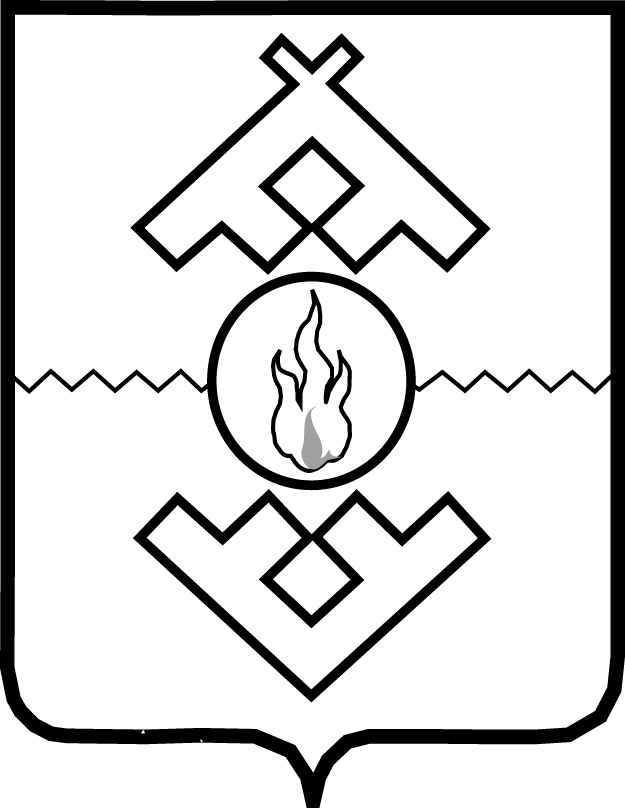 Администрация Ненецкого автономного округаПОСТАНОВЛЕНИЕот __ октября 2014 г. № ___-пг. Нарьян-МарО внесении изменений в отдельные постановленияАдминистрации Ненецкого автономного округаВ соответствии со статьей 16 закона Ненецкого автономного округа   от 06.01.2005 № 542-оз «Об Администрации Ненецкого автономного округа и иных органах исполнительной власти Ненецкого автономного округа», в целях приведения нормативных правовых актов Администрации Ненецкого автономного округа в соответствие с законодательством Ненецкого автономного округа Администрация Ненецкого автономного округа ПОСТАНОВЛЯЕТ:1. Утвердить изменения в отдельные постановления Администрации Ненецкого автономного округа согласно Приложению к настоящему постановлению.2. Настоящее постановление вступает в силу со дня его официального опубликования.ГубернаторНенецкого автономного округа                                                           И.В. КошинИзмененияв отдельные постановления АдминистрацииНенецкого автономного округа1. В пункте 9 Положения о порядке предоставления субсидий (грантов) из бюджета Ненецкого автономного округа на реализацию социальных проектов социально ориентированных некоммерческих организаций, утвержденного постановлением Администрации Ненецкого автономного округа от 05.02.2014 № 32-п (с изменениями, внесенными постановлением Администрации Ненецкого автономного округа от 01.08.2014 № 289-п), после абзаца третьего дополнить абзацем следующего содержания:«В состав конкурсной комиссии должно входить не менее двух представителей Собрания депутатов Ненецкого автономного округа.».2. В пункте 9 Положения о порядке предоставления субсидий из окружного бюджета на организацию деятельности социально ориентированных некоммерческих организаций, утвержденного постановлением Администрации Ненецкого автономного округа от 17.04.2014 № 118-п (с изменениями, внесенными постановлением Администрации Ненецкого автономного округа от 01.08.2014 № 289-п), после абзаца второго дополнить абзацем следующего содержания:«В состав конкурсной комиссии должно входить не менее двух представителей Собрания депутатов Ненецкого автономного округа.»._________Приложениек постановлению Администрации Ненецкого автономного округа           от __.10.2014 № ___-п                       «О внесении изменений в отдельные постановления Администрации Ненецкого автономного округа»